Международный союз патентной кооперации (Союз PCT)АссамблеяСорок шестая (27-я внеочередная) сессияЖенева, 22 - 30 сентября 2014 г.Назначение Ведомства интеллектуальной собственности Сингапура в качестве Органа по проведению международного поиска и международной предварительной экспертизы в соответствии с PCTДокумент подготовлен Международным бюроНазначение международных поисковых органов (МПО) и органов международной предварительной экспертизы (ОМПЭ) в соответствии с Договором о патентной кооперации (PCT) входит в компетенцию Ассамблеи и регулируется статьями 16(3) и 32(3) PCT.  Из правил 36.1(iv) и 63.1(iv) Инструкции к PCT следует, что любое назначение предполагает назначение ведомства в качестве как МПО, так и ОМПЭ.В письме, полученном Международным бюро 11 июля 2014 г., директор Ведомства интеллектуальной собственности Сингапура просил назначить Ведомство интеллектуальной собственности Сингапура Международным поисковым органом и Органом международной предварительной экспертизы в соответствии с РСТ.  Заявление было опубликовано в документе PCT/CTC/27/2, который воспроизводится в приложении I к настоящему документу.Статьями 16(3)(e) и 32(3) PCT предусматривается, что, прежде чем принять решение о назначении МПО и ОМПЭ, Ассамблея должна заслушать соответствующее ведомство или организацию и запросить мнение Комитета PCT по техническому сотрудничеству.  Комитет на своей двадцать седьмой сессии, которая состоится в Женеве 22 - 30 сентября 2014 г., рассмотрит вопрос о назначении Ведомства интеллектуальной собственности Сингапура в качестве МПО и ОМПЭ, и рекомендация Комитета будет представлена Ассамблее на ее сессии (которая состоится в то же время).Согласно статьям 16(3)(b) и 32(3) PCT, назначение МПО и ОМПЭ осуществляется при условии заключения соглашения, подлежащего утверждению Ассамблеей, между соответствующим ведомством или организацией и Международным бюро.  Текст проекта соглашения между Ведомством интеллектуальной собственности Сингапура и Международным бюро приводится в приложении II.  Его статьи идентичны соответствующим положениям соглашений с существующими органами, утвержденных Ассамблеей на ее сороковой сессии.Если Ассамблея одобрит это назначение, то оно будет действовать с момента вступления в силу соглашения между Ведомством интеллектуальной собственности Сингапура и Международным бюро.  Ведомство интеллектуальной собственности Сингапура указывает на то, что будет готово к этому к сентябрю 2015 г.  Согласно статье 10 проекта соглашения, оно будет оставаться в силе до 31 декабря 2017 г., т.е. до той же даты, что и соглашения, касающиеся всех существующих органов.Ассамблее Союза РСТ предлагается в соответствии со статьями 16(3) и 32(3) PCT:(i)	заслушать представителя Ведомства интеллектуальной собственности Сингапура и принять к сведению рекомендацию Комитета PCT по техническому сотрудничеству;(ii)	утвердить текст проекта соглашения между Ведомством интеллектуальной собственности Сингапура и Международным бюро, содержащийся в приложении II к документу PCT/A/46/5;  и(iii)	назначить Ведомство интеллектуальной собственности Сингапура Международным поисковым органом и Органом международной предварительной экспертизы с момента вступления в силу соглашения и до 31 декабря 2017 г.[Приложения следуют]В настоящем приложении воспроизводится содержание документа PCT/CTC/27/2Назначение Ведомства интеллектуальной собственности Сингапура в качестве Органа по проведению международного поиска и международной предварительной экспертизы в соответствии с PCTДокумент подготовлен Международным бюроВВЕДЕНИЕКомитету предлагается представить Ассамблее PCT свое мнение в отношении предлагаемого назначения Ведомства интеллектуальной собственности Сингапура в качестве Органа по проведению международного поиска и международной предварительной экспертизы в соответствии с PCT.История вопросаВ письме, полученном Международным бюро 11 июля 2014 г., директор Ведомства интеллектуальной собственности Сингапура просил назначить Ведомство интеллектуальной собственности Сингапура Международным поисковым органом (МПО) и Органом международной предварительной экспертизы (ОМПЭ) в соответствии с РСТ.  Это заявление приведено в Приложении к настоящему документу.Назначение МПО и ОМПЭ в соответствии с PCT является вопросом, входящим в компетенцию Ассамблеи Союза PCT, и регулируется статьями 16 и 32(3) PCT.Статьями 16(3)(e) и 32(3) PCT предусматривается, что Ассамблея, прежде чем принять решение о таком назначении, должна запросить мнение Комитета PCT по техническому сотрудничеству.  Мнение Комитета, которое запрашивается в настоящем документе, будет представлено Ассамблее на ее сорок шестой сессии, которая состоится в то же время, что и сессия Комитета.Требования, которые необходимо выполнитьМинимальные требования к ведомству, которое будет выполнять функции международного поискового органа, излагаются в правиле 36.1 Инструкции к PCT и являются следующими:	«Минимум требований, упомянутый в статье 16(3)(c), состоит в следующем:(i)	национальное ведомство или межправительственная организация должна иметь, по крайней мере, 100 сотрудников, занятых полную рабочую неделю и обладающих достаточной технической квалификацией для проведения поиска;(ii)	это ведомство или организация должна иметь в своем распоряжении или иметь доступ, по крайней мере, к минимуму документации, упомянутому в правиле 34 и подобранному соответствующим образом для целей поиска на бумаге, в микроформах или на электронных носителях;(iii)	это ведомство или организация должна иметь штат, который способен проводить поиск в необходимых областях техники и который обладает достаточными языковыми знаниями для понимания, по крайней мере, тех языков, на которых написан или переведен минимум документации, упомянутый в правиле 34;(iv)	это ведомство или организация должна иметь систему управления качеством и механизмы внутреннего контроля в соответствии с общими правилами международного поиска;(v)	это ведомство или организация должна быть назначена в качестве Органа международной предварительной экспертизы».В правиле 63.1 PCT излагаются аналогичные минимальные требования для выполнения функции Органа международной предварительной экспертизы, за тем исключением, что в пункте (v) требуется, чтобы ведомство было назначено в качестве Международного поискового органа, иными словами, чтобы удовлетворять этим требованиями, необходимо, чтобы ведомство было назначено в качестве как первого, так и второго органа.Комитету предлагается высказать свое мнение по данному вопросу.[Приложение [к документу PCT/CTC/27/2] следует]ПРИЛОЖЕНИЕ [К ДОКУМЕНТУ PCT/CTC/27/2]Назначение Ведомства интеллектуальной собственности Сингапура
в качестве Органа по проведению международного поиска и международной предварительной экспертизы в соответствии с PCTОБОСНОВАНИЕПервый национальный пятилетний План научно-технического развития, принятый в Сингапуре в 1991 году, стал ключевым элементом стратегии построения инновационной экономики знаний. Пристальное внимание к науке и технологии, исследованиям, разработкам и инновациям с тех пор поддерживалось государством и отражено в текущем пятилетнем плане «Исследования, инновации, предпринимательство – 2015» (RIE2015).  Для этого необходима мощная и динамичная экосистема интеллектуальной собственности (ИС), защищающая создаваемые объекты ИС и облегчающая их коммерциализацию.  В этом и состоит смысл существования Ведомства интеллектуальной собственности Сингапура (ВИСС).В 2001 году Реестр товарных знаков и патентов Министерства юстиции Сингапура был преобразован в ВИСС – правительственный орган при Министерстве юстиции.  ВИСС осуществляет консультирование по режиму охраны ИС и управление им, пропагандирует его использование и создает компетенции для стимулирования развития сингапурской экосистемы ИС.  Совместно с другими правительственными органами Сингапура, представителями местной индустрии ИС и зарубежными партнерами ВИСС помогает строить необходимую правовую и экономическую инфраструктуру и создавать кадровые ресурсы для роста и развития ИС в стране.  В сотрудничестве с партнерами по Ассоциации государств Юго-Восточной Азии (АСЕАН) в рамках Рабочей группы АСЕАН по сотрудничеству в области интеллектуальной собственности (AWGIPC) ВИСС также активно участвует в региональной работе по развитию ИС.В целях дальнейшего строительства экосистемы ИС в апреле 2013 года правительство Сингапура обнародовало Генеральный план создания центра интеллектуальной собственности, нацеленный на развитие и позиционирование Сингапура как глобального центра ИС в Азии и ключевого звена в региональных потоках ИС и связанной с ней деятельности.  С тех пор было реализовано множество инициатив.  К ним относится создание Сингапурским советом по экономическому развитию и Министерством юстиции специального ведомства по развитию правового сектора и индустрии ИС в стране, вложение дополнительных средств в укрепление компетенций в области патентного поиска и экспертизы, запуск схемы финансирования ИС как катализатора деятельности по коммерциализации изобретений, а также организация ежегодной конференции IP Week@SG, на которой собираются руководители компаний и крупнейшие специалисты по интеллектуальной собственности для обсуждения важных актуальных проблем ИС.  Одним из элементов генерального плана является получение ВИСС статуса международного поискового органа (МПО) и органа международной предварительной экспертизы (ОМПЭ) по Договору о патентной кооперации (PCT).РОЛЬ ВИСС В СИСТЕМЕ PCTСингапур готов играть более значимую роль в международной патентной системе.  Растет внутренний спрос на услуги в области ИС.  В Сингапуре, имеющем население чуть более 5 млн человек и территорию 716 км², работает более 7 тысяч транснациональных компаний, из которых около 2 тысяч активно ведут в Сингапуре инновационную деятельность.  В 2012 году валовые расходы Сингапура на научные исследования и разработки составили 2,1% ВВП, а к 2015 году этот показатель должен достичь 3,5%.  В Сингапуре работает около 38 400 штатных научно-исследовательских работников, а совокупные ежегодные инвестиции в НИОКР оцениваются в 8–10 млрд долларов США.  Это внимание к инновациям способствовало непрерывному росту патентной активности, в том числе деятельности в рамках PCT.С 1995 года Сингапур является страной-участницей Договора о патентной кооперации, по которому ВИСС выполняет функции получающего ведомства (ПВ) в Сингапуре.  ВИСС хорошо знакомо с процедурой PCT, так как оно обрабатывает значительный объем заявок.  Согласно последним статистическим данным Всемирной организации интеллектуальной собственности (ВОИС), Сингапур занимал 12-е место (в 2011 году) по количеству заявок, подаваемых в рамках PCT, вступивших в национальную фазу, и 20-е место (в 2013 году) по числу заявок в рамках PCT, обработанных получающим ведомством.  В сочетании с усилиями ВИСС по укреплению компетенций в области патентного поиска и экспертизы получение им статуса МПО и ОМПЭ приведет к тому, что ведомство будет играть более активную роль в PCT.Будучи хорошо знакомым с системой PCT, ВИСС в качестве МПО и ОМПЭ сможет удовлетворять быстрорастущий спрос на поиск и предварительную экспертизу по PCT, особенно в Юго-Восточной Азии.  За последнее десятилетие общемировое количество заявок по процедуре PCT выросло более чем на 67%.  Это во многом связано с феноменальным ростом числа заявок в Азии – на 194%.  В Азии число заявок по PCT, поступивших из стран АСЕАН, увеличилось на 152%, а из Сингапура – на 94%.  Если же посмотреть на самые последние годы, то с 2012 по 2013 год общемировое количество заявок по PCT выросло на 5%, число заявок из Азии – на 5,4%, но при этом объем заявок из стран АСЕАН и Сингапура вырос гораздо значительнее – на 14% и 17%, соответственно. В перспективе планы АСЕАН по региональной экономической интеграции и созданию к 2015 году Экономического сообщества АСЕАН будут оставаться фактором регионального экономического роста и, как следствие, увеличения объемов патентования в регионе.  Способствовать патентной активности будет также реализация Генерального плана создания центра ИС в Сингапуре.  Поэтому можно ожидать продолжения быстрого роста числа заявок по процедуре PCT, поступающих из региона АСЕАН и Сингапура.  В качестве МПО и ОМПЭ сингапурское ведомство сможет приносить большую пользу азиатским странам – особенно странам АСЕАН, в которых активность в рамках PCT продолжает динамично расти, – не только оказывая услуги поиска и экспертизы, но и проводя дальнейшую работу по повышению осведомленности о системе PCT и поощрению ее использования.Кроме того, выполнение роли МПО и ОМПЭ будет синергичным с нашей работой в регионе АСЕАН по уменьшению загруженности и повышению качества и эффективности патентного поиска и экспертизы.  В частности, этот статус дополнит наши региональные обязанности в рамках Программы АСЕАН по сотрудничеству в области патентной экспертизы (ASPEC) по более широкому распределению рабочей нагрузки и созданию Сообщества практикующих патентных экспертов.КРИТЕРИИ НАЗНАЧЕНИЯ МПО И ОМПЭСуществуют следующие требования:по крайней мере, 100 сотрудников, занятых полную рабочую неделю и обладающих достаточной технической квалификацией для проведения поиска и экспертизы;доступ, по крайней мере, к минимуму документации, упомянутому в правиле 34 Инструкции к РСТ и подобранному соответствующим образом для целей поиска и экспертизы на бумаге, в микроформах или на электронных носителях;штат, который способен проводить поиск и экспертизу в необходимых областях техники и который владеет достаточными языковыми знаниями для понимания, по крайней мере, тех языков, на которых написана и на которые переведена минимальная документация, упомянутая в правиле 34 Инструкции к PCT;система управления качеством и механизмы внутреннего контроля в соответствии с общими правилами международного поиска и предварительной экспертизы (изложенными в главе 21 Руководства по международному поиску и предварительной экспертизе в соответствии с PCT).ВИСС сможет выполнять функции МПО и ОМПЭ.  Вспомогательная информация, изложенная ниже, посвящена:квалификациям и компетенции экспертов (для соответствия требованиям, изложенным в п. 8(a) и 8(c));доступу к документации для поиска и экспертизы (для соответствия требованиям, изложенным в п. 8(b)); системе управления качеством и механизмам внутреннего контроля (для соответствия требованиям, изложенным в п. 8(d)).В настоящее время ВИСС отвечает всем критериям назначения, кроме численности экспертов.  На момент проведения Ассамблеи PCT в сентябре 2014 года их будет 82.  Мы планируем расширить штат экспертов до более 100 человек к 2015 году и до более 150 человек в следующие два-три года.  Назначение ВИСС сейчас позволит нам уверенно продолжить запланированный процесс подбора и обучения персонала и начать полноценно функционировать как МПО и ОМПЭ к следующей Ассамблее PCT, которая состоится в сентябре 2015 года. Мы признаем, что ВИСС проводит собственный поиск и экспертизу относительно недолго, и Договаривающиеся государства могут быть обеспокоены отсутствием у нас достаточного опыта проведения национального поиска и экспертизы, чтобы обеспечить необходимое качество международных отчетов.  Мы не считаем, что это действительно будет проблемой.  Как описано ниже, мы наняли высококачественный персонал, ввели в действие комплексную и непрерывную программу обучения для быстрого создания квалификации и ее постоянного повышения в дальнейшем, а также реализовали 100-процентную проверку действий ведомства до выдачи патента опытными экспертами, привлекаемыми из других ведомств.  Качество нашей работы очень важно для нас, и, учитывая высокий уровень действующих процессов подготовки персонала, наставничества и контроля качества, мы абсолютно убеждены в том, что сможем выполнять обязанности МПО и ОМПЭ в соответствии с международными стандартами.  Мы также привержены цели постоянного улучшения качества нашей работы.  Мы начали мероприятия по сравнению процедур поиска и экспертизы, существующих в нашем и других ведомствах.  Результаты оказались положительными, что подтверждает высокое качество нашей работы.ЭКСПЕРТЫВИСС убеждено, что главным условием качественной работы по патентному поиску и экспертизе является наличие специально обученного и технически квалифицированного персонала.  У нас действует строгая трехступенчатая процедура рекрутинга.  95% наших экспертов имеют докторскую степень, и большинство из них владеет несколькими языками и имеет отраслевой опыт.  Они проходят комплексную структурированную программу подготовки, совместно разработанную ВИСС и Европейским патентным ведомством (ЕПВ), а также программу постоянного обучения по новым технологиям и развитию системы ИС. Общая характеристика экспертовМногочисленные вузы и научные учреждения Сингапура обеспечивают постоянный приток специалистов, пригодных для работы патентными экспертами.  Вследствие этого большинство наших экспертов обладают ученой степенью, а также значительным опытом профильной работы. Все эксперты имеют диплом с отличием, а 95% из них также получили докторскую степень.  Они получили образование в ведущих мировых вузах, таких как Имперский колледж Лондона (Великобритания), Университет Джонса Хопкинса (США), Национальный университет Сингапура, Наньянский технологический университет (Сингапур), Пекинский университет (Китай), Мюнхенский технический университет (Германия), Университет Цинхуа (Китай) и Мельбурнский университет (Австралия).  Большинство из них публиковались в авторитетных научных журналах, а многие также являются соавторами изобретений в патентных заявках.В среднем наши эксперты имеют 7-летний послевузовский опыт работы до прихода в ВИСС.  Значительное их число обладает опытом работы в патентных ведомствах или в частном секторе, где они занимались подготовкой патентной документации, патентным делопроизводством или управлением интеллектуальной собственностью. Руководят отделом опытные эксперты, работавшие в авторитетных патентных ведомствах (напр., австралийском, канадском, китайском, британском).  Их компетенция и опыт включают проведение поиска и экспертизы (в том числе в МПО и ОМПЭ), обучение персонала, участие в слушаниях, контроль качества, стратегическое планирование, разработку политики и патентную информатику. Помимо опыта работы в ВИСС, они прошли внешнее обучение под руководством опытных экспертов, приглашенных из таких авторитетных ведомств, как ЕПВ, Японское патентное ведомство (ЯПВ), Государственное ведомство интеллектуальной собственности (ГВИС) КНР и Ведомство по патентам и товарным знакам (ВПТЗ) США.  В ведомстве также действует программа привлечения приглашенных экспертов, в рамках которой опытные внешние эксперты делятся знаниями и практическим опытом со специалистами ВИСС.  Подробнее сведения об этой программе приведены ниже в разделе «Обучение и развитие».На момент проведения Ассамблеи PCT в сентябре 2014 года количество штатных экспертов составляет 82 человека, численность вспомогательного персонала – 9 человек. Знание языковПоскольку официальным рабочим языком в Сингапуре является английский, им свободно владеют все эксперты.  Более 25% наших экспертов отлично владеют китайским языком.  Это позволяет ВИСС выполнять поиск и знакомиться с патентной и непатентной литературой на китайском языке.  Ввиду тенденции к увеличению объема такой литературы возможность вести полнотекстовый поиск и экспертизу китайскоязычных документов будет позитивным вкладом в полноту и точность поиска и экспертизы по PCT. Кроме того, многие наши эксперты знают языки других стран АСЕАН, в том числе малайский, индонезийский и тайский, а также другие азиатские языки, такие как хинди и японский.Подбор персонала В ведомстве действует строгая трехступенчатая процедура рекрутинга, нацеленная на привлечение специалистов, обладающих высокой технической квалификацией, профильным отраслевым опытом в своей области техники и способностью к работе в сфере патентного поиска и экспертизы. На первом этапе проводится предварительный отбор кандидатов на основе следующих критериев:  квалификация в профильной области техники, успехи в учебе и соответствующий опыт работы.На втором этапе отобранные кандидаты проходят собеседование и ряд тестов.  В рамках собеседования оцениваются технические способности кандидатов: проверяются их академическая успеваемость, журнальные публикации и опыт работы.  Кандидаты выполняют типовой проект, позволяющий нам оценить их склонность к работе по патентному поиску и экспертизе.  Они также выполняют письменный текст и проходят серию психометрических и личностных тестов.  В ходе психометрического теста оцениваются когнитивные навыки кандидатов в области:критического мышления (способности делать правильные умозаключения и взвешивать аргументы); общего логического мышления (наблюдательности, мыслительных способностей, ясности и точности мышления); вербального мышления (способности запоминать, усваивать и использовать информацию и знания преимущественно вербального характера). Личностный тест проводится для выявления кандидатов с личными качествами, подходящими для работы патентного эксперта.  К таким чертам относятся тщательность, внимательность, рассудительность и соответствие нашей ведомственной культуре.  Третий этап – это окончательное собеседование с расширенной группой интервьюеров, которые оценивают мотивацию кандидата и его пригодность к данной работе.Строгий подбор персонала – залог нашей эффективной работы по поиску и экспертизе.  При этом ВИСС способно подбирать высококвалифицированных специалистов, обладающих правильной мотивацией и профессиональной ориентацией для того, чтобы проходить интенсивное и комплексное обучение, повышать свою квалификацию и быстро становиться профессиональными патентными экспертами. Обучение и развитиеСтратегия обучения и развития строится на принципах комплексности и непрерывности.  Для обеспечения комплексности ВИСС в сотрудничестве с ЕПВ разработало и реализовало девятимесячную программу дневного обучения пилотной группы экспертов.  Эта начальная подготовка проводилась по новаторской методике, сочетающей очные лекции, групповые практикумы, дистанционный коучинг с помощью видеосвязи («виртуальная аудитория») и дистанционное электронное обучение.  Программа была разработана так, чтобы обеспечить достаточное время непосредственного контакта (12 недель практикумов в Сингапуре), при котором инструкторы ЕПВ и наши эксперты смогли бы достичь хорошего взаимопонимания, что позволило бы эффективно провести дистанционную часть курса.  Этот комбинированный подход обеспечил максимальную эффективность работы инструкторов и позволил экспертам приобрести необходимые знания и профессиональные навыки в очень сжатые сроки.  Также было проведено дополнительное обучение по сравнению патентного законодательства и практики патентования в Сингапуре, других юрисдикциях (в том числе в США, Великобритании и Австралии) и в системе PCT.  Мы также привлекли собственных старших экспертов для окончательного формирования компетенций наших сотрудников и пристального надзора за их работой.  Благодаря этой интенсивной и комплексной программе подготовки ВИСС смогло за девять месяцев сформировать работающий отдел поиска и экспертизы.После успешной подготовки первой группы экспертов для обеспечения непрерывности качественного обучения ВИСС в партнерстве с ЕПВ и ВПТЗ США создало собственные компетенции по обучению персонала.  Будущие инструкторы выбирались из числа пилотной группы экспертов:  те их них, кто имел опыт преподавания в высшей школе, проходили специальную подготовку и становились штатными инструкторами.  Эти эксперты-инструкторы вместе со старшими экспертами ВИСС и приглашенными лекторами с тех пор успешно ведут совместный с ЕПВ курс подготовки новых экспертов.  Признавая необходимость непрерывного улучшения, наши штатные инструкторы теперь также работают над совершенствованием курса, который будет дополнен модулем, посвященным процедурам PCT.  В таблице на Иллюстрации 1 приведен обзор программы подготовки экспертов ВИСС.Иллюстрация 1.  Программа подготовки младших патентных экспертовНаша стратегия подготовки также предусматривает непрерывное повышение квалификации, обеспечивающее постоянное приобретение экспертами нового опыта и их осведомленность о новейших технологиях и развитии системы ИС.  Эксперты имеют многочисленные возможности для посещения курсов обучения и участия в местных и зарубежных конференциях.  Программа привлечения приглашенных экспертов позволяет нашим сотрудникам проходить дополнительную подготовку у опытных патентных экспертов из других ведомств.  Эти программы длятся от одной недели до шести месяцев.  К нам приезжали приглашенные эксперты из ЕПВ и ЯПВ.  Мы также разрабатываем программы обмена экспертами и недавно реализовали одну из таких программ в сотрудничестве с ЯПВ.  Взаимные визиты позволяют экспертам изучать и сравнивать методы работы обоих ведомств.  Кроме того, ВИСС регулярно организует семинары по обмену опытом между практикующими патентными экспертами стран АСЕАН.  Последнее мероприятие такого рода состоялось в Сингапуре в мае 2014 года: в трехдневном семинаре приняли участие 40 патентных экспертов, которые обменялись практическим опытом и обсудили интересующие всех вопросы, связанные с региональной программой распределения рабочей нагрузки – ASPEC. РЕСУРСЫ ДЛЯ ПРОВЕДЕНИЯ ПОИСКА И ЭКСПЕРТИЗЫНаши эксперты оснащены необходимыми ресурсами для качественного выполнения работы.  Мы разработали собственное руководство по проведению поиска и экспертизы, содержащее ясные и детальные инструкции для наших экспертов, а также информационную систему, позволяющую им эффективно выполнять свою работу и управлять ею.  Помимо этого, у нас есть набор инструментов для поиска и экспертизы, в том числе система патентного поиска, которая обеспечивает экспертам доступ к документации, не только соответствующий, но и превосходящий требования правила 34 Инструкции к РСТ о минимуме документации.Единые стандарты экспертизы Для выполнения этой работы и анализа других вопросов, связанных со стандартами и практикой экспертизы, был сформирован Отдел стандартов экспертизы (ОСЭ), состоящий из трех экспертов и одного старшего эксперта.  ОСЭ определил важные правовые решения, принятые в Сингапуре, и проанализировал их на предмет воздействия на практику патентной экспертизы.  Еще одним источником работы служили правовые решения, вынесенные за рубежом, в частности, в Великобритании (ввиду исторической связи между нашими судебными системами), а также в системах PCT и ЕПК, в которых патентное право имеет схожие формулировки.  Результатом этой работы стала публикация в феврале 2014 года Руководства ВИСС по патентной экспертизе (далее – «Руководство»).  Оно было хорошо принято патентным сообществом и считается авторитетным источником.Информационная системаВИСС имеет значительный опыт использования ИТ-систем для патентной работы.  Мы ввели в действие систему электронной подачи и безбумажной обработки патентных заявок еще в 2003 году.  В феврале 2014 года мы запустили новую, усовершенствованную систему IP2SG –  систему безбумажной подачи и обработки патентных заявок, позволяющую осуществлять весь процесс в электронном виде, эффективно и с учетом пожеланий заявителей.Информационная система, помогающая экспертам в их работе, состоит из четырех компонентов:системы управления документооборотом;независимой программы просмотра документов;программы создания отчетов; ивнешних систем поиска (включающих собственные средства просмотра). Система управления документооборотом предусматривает маршрутизацию всей работы по заявке: от назначения эксперта до проверки качества и сообщения решения ведомства заявителю.  Система отслеживает каждый этап рабочего процесса и позволяет в реальном времени видеть текущий статус каждого дела.  Второй инструмент – это независимая программа просмотра документов, позволяющая экспертам просматривать найденные документы в формате PDF и сохранять примечания, добавленные в документ, для использования в дальнейшей работе.  Это удобный способ делать заметки на документах в условиях безбумажной работы.  Еще одним компонентом является программа создания отчетов.  Она предоставляет шаблоны и заготовки текста, которые эксперты могут использовать или редактировать в зависимости от конкретного случая, и сообщает экспертам о случаях неправильных или отсутствующих записей.  Это позволяет быстрее проводить экспертизу и сокращает количество человеческих ошибок.  Текущие шаблоны ориентированы на формат отчетов МПО и ОМПЭ в системе PCT.Будущая информационная системаУже составлены планы непрерывного усовершенствования и осуществляется проект интеграции всех инструментов на рабочем столе эксперта.  Создание новой рабочей среды, которая должна повысить производительность труда экспертов, планируется завершить в сентябре 2015 года.  Дальнейшее запланированное усовершенствование новой рабочей среды, включающее средства искусственного интеллекта, будет реализовано в апреле 2016 года.  Системы поиска и минимум документации согласно PCTСистема патентного поиска – это критически важный инструмент для ведомства, занимающегося патентным поиском.  Возможность получения доступа к широкому спектру патентной информации и научной литературы обеспечивает высокое качество патентного поиска, что в свою очередь прямо влияет на качество патентной экспертизы.  По этим причинам ВИСС внедрило широкий набор поисковых платформ и их программных расширений, охватывающих как патентную, так и непатентную литературу.  Вместе они обеспечивают экспертам доступ к минимуму документации, предусмотренному правилом 34 Инструкции к РСТ, и не только к этому минимуму. Поисковые платформы, доступные для экспертов, включают:EPOQUENet – поисковую платформу ЕПВ, которая включает доступ к базе данных Derwent World Patent Index (DWPI);Questel Orbit – коммерческую поисковую платформу с широким охватом;STN – специальную коммерческую платформу для поиска химической и биотехнологической литературы;дополнительные специализированные коммерческие базы данных, в т.ч. базу данных Американского химического общества (ACS), базу данных китайских научных журналов, созданную Китайской национальной инфраструктурой знаний (CNKI), базу данных Embase компании Elsevier, IEEE Xplore и базу Web of Science компании Thomson Reuters.Эти платформы содержат ссылки на патентную документацию более чем 80 стран и организаций (включая ВОИС, Китай, ЕПВ, Германию, Японию, Корею, Россию, Великобританию, США и Сингапур) на множестве языков (включая китайский, английский, французский, немецкий, японский, корейский, русский и испанский).По соглашению с ЕПВ все эксперты ВИСС имеют доступ к EPOQUENet.  Мы также имеем подписку на базу данных DWPI, доступ к которой осуществляется через EPOQUENet.  Это обеспечивает для нас дополнительный источник патентной информации с расширенными рефератами и дополнительной маркировкой по ключевым словам, что повышает эффективность поиска. Из коммерческих продуктов в настоящее время мы используем Questel Orbit – поисковую платформу с широким охватом.  Она позволяет экспертам осуществлять полнотекстовый поиск, в том числе по документам из Китая, Японии и Кореи, на английском языке и на языках оригинала (на данный момент это китайский и японский).  Еще одной коммерческой платформой, предназначенной для поиска химической и биотехнологической информации, является STN.  Она дает доступ к важным и обширным базам непатентной литературы, таким как Biosis, FSTA, Inspec и Research Disclosures.  По необходимости также используются другие специализированные коммерческие базы данных, перечисленные в пункте 41(d).Кроме того, эксперты имеют доступ к таким базам патентной информации, как сингапурская национальная патентная база данных, патентная база ГВИС Китая, а также к информации о патентных делах других ведомств, получаемой через систему WIPO CASE, облачное решение ГВИС КНР для патентной экспертизы (CPES), Усовершенствованную сеть данных в области промышленной собственности ЯПВ (AIPN) и Систему поиска информации о патентных заявках ВПТЗ США (PAIR). ВИСС регулярно проверяет свою систему патентного поиска на предмет достаточности, релевантности и эффективности.  Изучаются новые ресурсы, которые при необходимости добавляются к фонду доступных для экспертов патентных баз данных для обеспечения более широкого охвата поиска.  На иллюстрации 2 представлена наша система патентного поиска в виде структурной схемы.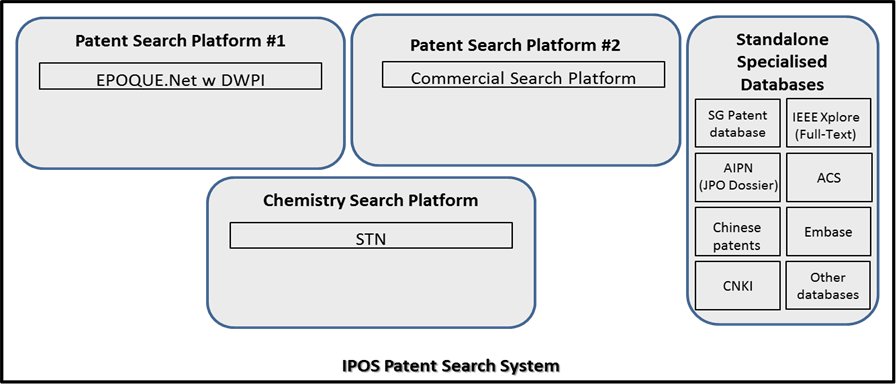 Иллюстрация 2.  Схема системы патентного поиска ВИССЭксперты прошли полное обучение по использованию системы поиска.  Использованию системы EPOQUENet эксперты были обучены в рамках программы подготовки, проведенной ЕПВ. СИСТЕМА УПРАВЛЕНИЯ КАЧЕСТВОМ И МЕХАНИЗМЫ ВНУТРЕННЕГО КОНТРОЛЯОтдел поиска и экспертизы (ОПЭ) ВИСС реализовал процедуры контроля качества по ISO в 2013 году.  Завершается подготовка документации процессов для внешней сертификации по стандартам ISO 9001:2008 в сентябре 2014 года. Наша политика в области качества направлена на то, чтобы в сотрудничестве с клиентами обеспечивать эффективное и стабильное предоставление высококачественных продуктов и услуг.  Мы стремимся постоянно улучшать свои системы, методы работы и программы с тем, чтобы предоставлять клиентам надежные права ИС, способствуя развитию процветающей и динамичной среды ИС в Сингапуре.  Наши цели в области качества сводятся к тому, чтобы эффективно и прагматично оказывать высококачественные услуги по достоверному и надежному патентному поиску и экспертизе.Достоверность и надежностьМы считаем результаты поиска достоверными, если он выполнялся на основе подходящей стратегии и с использованием широкого набора авторитетных источников информации.  Результаты поиска считаются надежными, если он достаточно документирован для того, чтобы обеспечить воспроизводимые и непротиворечивые результаты. Экспертиза является достоверной при условии правильного толкования и логичного применения законодательства для вынесения обоснованного решения, а также ясного донесения до сведения клиента этого решения и его обоснования.  Экспертиза считается надежной, когда эксперты применяют последовательный подход, основанный на открытом и прозрачном наборе руководящих принципов, и когда соображения, приведшие к принятию решения, были задокументированы и показывают фактические соблюдение этих руководящих принципов в процессе экспертизы.  Все решения, принимаемые ОПЭ, проходят процедуру тройной проверки.  Во-первых, проверка качества выполняется самим экспертом.  Затем решение направляется назначенному коллеге-эксперту для повторной проверки.  Коллега проверяет логику аргументов и соблюдение формальностей, а затем возвращает файл эксперту со своими комментариями.  При необходимости эксперт вносит поправки в решение перед тем, как направить его старшему эксперту для окончательной проверки качества.  В настоящее время трехуровневая проверка выполняется в отношении всех дел.  Эффективность: отсутствие задержекЭффективность продуктов и услуг определяется их своевременностью.  Мы стремимся выносить решения ведомства первой подачи в течение шести месяцев и не допускаем накопления нерешенных дел.  С начала работы отдела в 2013 году задержек не происходило. В ВИСС действует система мониторинга, показывающая статус рассмотрения всех дел в реальном времени.  Еженедельно проводятся проверки, чтобы обеспечить принятие всех решений ведомством в установленные сроки.  За две недели до окончания срока рассмотрения эксперту высылается сообщение по электронной почте с напоминанием о приближении срока.ПрагматичностьВИСС ожидает от экспертов применения прагматичного и разумного подхода для оптимального оказания услуг клиентам.Описание системы управления качеством (СУК)Система управления качеством ОПЭ детально описана в Дополнении на основе шаблона «Доклад о системе управления качеством», используемого МПО и ОМПЭ в соответствии с требованиями главы 21 Руководства по международному поиску и предварительной экспертизе в соответствии с PCT. Создание отдела по реализации статуса международного органа  Для подготовки к плавному и быстрому переходу к работе в качестве МПО и ОМПЭ в ведомстве создан отдел по реализации статуса международного органа.  Мы исследуем вопросы распределения ресурсов, обучения экспертов по процедурам PCT, составления карт рабочих процессов МПО и ОМПЭ, подготовки к использованию шаблонов документов в системе PCT, подготовки нашей ИТ-инфраструктуры к реализации системы ePCT и определения подхода сингапурского ведомства к применению Руководства по международному поиску и предварительной экспертизе в соответствии с PCT.  Учитывая наш опыт в разработке процессов, рабочих систем и принципов экспертизы, ВИСС готово принять на себя обязанности МПО и ОМПЭ. ЗАКЛЮЧЕНИЕВ заключение мы хотели бы отметить, что ВИСС готово выполнить существующие требования к МПО и ОМПЭ:Исходя из:нашего строгого трехступенчатого процесса подбора персонала;опирающегося на наличие в стране большого количества талантливых, многоязычных исследователей, ученых и инженеров;комплексной и непрерывной программы обучения и развития, разработанной и реализуемой совместно с ЕПВ и при содействии ЯПВ и ВПТЗ США;  иналичия необходимых ресурсов для их работы, наши эксперты несомненно способны выполнять работу по поиску и экспертизе, которая требуется от МПО и ОМПЭ.  ВИСС выполнило (и перевыполнило) требование наличия доступа к необходимому минимуму документации согласно PCT.  Инструменты и базы данных, имеющиеся в распоряжении экспертов, включают систему ЕПВ EPOQUENet, DWPI, Questel Orbit, STN, базу данных ACS, базу данных китайских научных журналов CNKI, базу данных Embase компании Elsevier, библиотеку IEEE Xplore, базу данных Web of Science компании Thomson Reuters и другие ресурсы.  Мы также имеем доступ к китайскоязычной базе данных ГВИС КНР.Наши эксперты способны выполнять поиск и экспертизу в необходимых областях техники и понимать языки, на которых написана и на которые переведена минимальная документация согласно PCT.У нас действует надежная система управления качеством и механизмы внутреннего контроля.  Кроме того, у нас есть передовая информационная система, обеспечивающая полностью электронную подачу и обработку патентных заявок.После присвоения статуса МПО и ОМПЭ мы откорректируем наши внутренние процессы, создадим необходимые стыки между ними и введем в действие необходимую ИТ-инфраструктуру силами собственного отдела по реализации статуса международного органа.  Во время этого подготовительного периода наш отдел патентной экспертизы (численность которого в сентябре 2014 года составляет более 80 человек) будет расширен до более 100 квалифицированных экспертов, способных выполнять работу, требуемую от МПО и ОМПЭ.  Мы будем готовы функционировать и оказывать услуги в качестве МПО и ОМПЭ к сентябрю 2015 года. [Дополнение следует]ДОПОЛНЕНИЕ [К ПРИЛОЖЕНИЮ К ДОКУМЕНТУ PCT/CTC/27/2]ДОПОЛНЕНИЕДоклад о системе управления качествомподготовлен Ведомством интеллектуальной собственности Сингапура (ВИСС) Орган должен предоставить общую справочную информацию в отношении системы управления качеством (СУК) в соответствии с формой, указанной в настоящем документе.Описание подзаголовков каждого раздела в настоящем документе следует воспринимать как примеры типов и категорий информации, которая должна быть приведена в подразделе.  Если необходимо, каждый Орган может представить дополнительную информацию помимо той, которая указана в настоящем документе. ВВЕДЕНИЕ (ПУНКТЫ 21.01–21.03)Если необходимо, Орган может в данном случае ссылаться на любой признанный нормативный документ или стандарт для системы управления качеством, помимо документов, указанных в главе 21, например стандарт ISO 9001, под заголовком «Нормативные документы для СУК»  Например:  «Нормативный документ для СУК:  ISO 9001, ЕСК (Европейская система обеспечения качества)»  Затем каждый Орган должен представить, как минимум, информацию, указанную в примечаниях после соответствующего заголовка Ведомство интеллектуальной собственности Сингапура (ВИСС) внедрило систему управления качеством патентного поиска и экспертизы, соответствующую стандартам ISO 9001.  Сертификация по стандарту ISO 9001:2008 планируется в сентябре 2014 года.1.  РУКОВОДСТВО И ПОЛИТИКА21.04	Подтвердите, что в патентном ведомстве правильно оформлены и доступны документы по следующим вопросам: 	(a)	политика в области управления качеством, принятая высшим руководством;	(b)	названия и функции назначенных высшим руководством органов и фамилии и должности лиц, отвечающих за СУК;	(c)	организационная структура, в которой отражены все эти органы и лица, отвечающие за СУК.Наша политика в области качества направлена на то, чтобы в сотрудничестве с клиентами обеспечивать эффективное и стабильное предоставление высококачественных продуктов и услуг.  Мы стремимся постоянно улучшать свои системы, методы работы и программы с тем, чтобы предоставлять клиентам надежные права интеллектуальной собственности, способствуя развитию процветающей и динамичной среды ИС в Сингапуре.  Наши цели в области качества сводятся к тому, чтобы эффективно и прагматично оказывать высококачественные услуги по достоверному и надежному патентному поиску и экспертизе.Достоверность и надежностьМы считаем результаты поиска достоверными, если он выполнялся на основе подходящей стратегии и с использованием широкого набора авторитетных источников информации.  Результаты поиска считаются надежными, если он достаточно документирован для того, чтобы обеспечить воспроизводимые и непротиворечивые результаты. Экспертиза является достоверной при условии правильного толкования и логичного применения законодательства для вынесения обоснованного решения, а также ясного донесения до сведения клиента этого решения и его обоснования.  Экспертиза считается надежной, когда эксперты применяют последовательный подход, основанный на открытом и прозрачном наборе руководящих принципов, и когда соображения, приведшие к принятию решения, были задокументированы и показывают фактические соблюдение этих руководящих принципов в процессе экспертизы.  Эффективность: отсутствие задержекЭффективность продуктов и услуг определяется их своевременностью.  Мы стремимся выносить решения ведомства первой подачи в течение шести месяцев и не допускаем накопления нерешенных дел.  Задержек в нашей работе не происходило. В ВИСС действует система мониторинга, отражающая статус рассмотрения всех дел в реальном времени.  Еженедельно проводятся проверки, чтобы обеспечить принятие всех решений ведомством в установленные сроки. За две недели до окончания срока рассмотрения дела эксперту высылается сообщение по электронной почте с напоминанием о приближении срока.ПрагматичностьВИСС ожидает от экспертов применения прагматичного и разумного подхода для оптимального оказания услуг клиентам.Политика и задачи в области качества описаны в документе о СУК ОПЭ,  который хранится и доступен в нашей сети Интранет.Отдел управления качеством (ОУК) ОПЭ координирует работу по созданию, реализации и поддержанию процессов СУК.  Сотрудники ОУК прошли формальную подготовку по программам «ISO 9001: документация и реализация» и «ISO 9001: подготовка ревизоров».  Оба курса позволили ОУК освоить методы и ноу-хау, необходимые для выполнения эффективного внутреннего аудита СУК организации. Организационная структура СУК приводится ниже.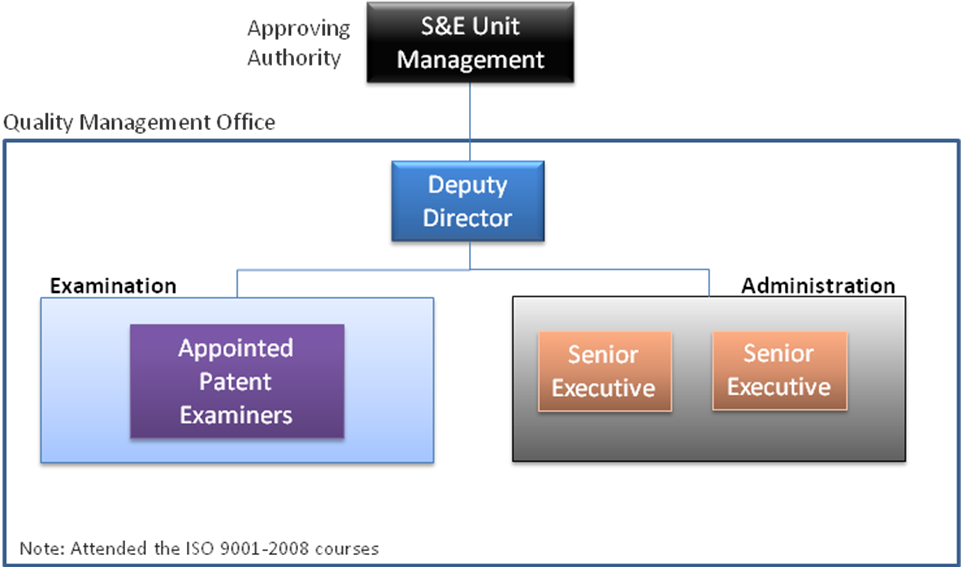 Иллюстрация 1.  Организационная структура отдела управления качеством ОПЭ21.05	Укажите (например, в таблице), насколько СУК, существующая в патентном ведомстве, отвечает требованиям главы 21 правил международного патентного поиска и предварительной экспертизы.  В противном случае укажите, какие требования еще не выполнены Органом.* Требование будет выполнено к сентябрю 2014 года. 21.06	Укажите посредством ссылки на организационную структуру те отделы и механизмы, которые использует руководство для того, чтобы обеспечить:	(a)	эффективность СУК; 	(b)	процессы постоянного совершенствования этой системы.Руководство ОПЭ изучает отчеты по внутреннему аудиту ОУК и отчеты внешних аудиторов.  ОУК проводит внутренний аудит не реже, чем раз в полгода, и предоставляет свои отчеты, содержащие результаты оценки СУК и рекомендации по принятию корректирующих/упреждающих/мер.  Руководство ОПЭ рассматривает отчеты или принимает, видоизменяет либо отклоняет вынесенные рекомендации.21.07	Укажите, как руководство патентного ведомства обеспечивает ознакомление своего персонала с информацией в отношении важности выполнения Договора и требований нормативных документов, включая:	(a)	требования настоящего стандарта;  и	(b)	требования выполнения положений в отношении СУК, внедренной в патентном ведомстве.ОУК от имени руководства ОПЭ доводит до персонала важность системы управления качеством.  Это осуществляется в виде ежемесячных совещаний и встреч по обмену опытом между отделами.21.08	Укажите, каким образом высшее руководство и уполномоченные сотрудники Органа: 	(a)	проверяют и обеспечивают наличие соответствующих ресурсов для поддержания качества;	(b)	проверяют достижение целей СУК; 	(c)	обеспечивают ознакомление персонала ведомства с информацией в отношении целей СУК и понимание такой информации персоналом.Информацию о проверках, проводимых руководством, см. в п. 21.06.Руководство ОПЭ ежегодно проверяет результаты выполнения текущего плана работы и составляет следующий план.  В рамках этого процесса проводится анализ необходимых ресурсов и целей в области качества.  Любые новые цели в области обеспечения качества доводятся до персонала в ходе ежемесячных совещаний и встреч по обмену опытом между отделами.21.09	Укажите, проводит ли высшее руководство или уполномоченные сотрудники Органа внутреннюю проверку СУК в соответствии с требованиями пунктов 21.25–21.28:	(a)	не менее одного раза в год (согласно пункту 21.25);	(b)	в соответствии с минимальным охватом таких проверок согласно разделу 8, а именно:	(i)	для определения того, насколько СУК основывается на положениях главы 21 (см. пункты 21.25, 21.27(a));	(ii)	для определения того, насколько процедуры патентного поиска и экспертизы соответствуют требованиям Руководства PCT (см. пункты 21.25, 21.27(a));	(c)	касающимися объективности и открытости (см. пункт 21.25);	(d)	с использованием входящей информации, включая информацию, предусмотренную пунктами 21.27 (b)–(f);	(e)	в отношении регистрации результатов (см. пункт 21.28).ОУК проводит внутреннюю проверку СУК не реже одного раза в год.  Результаты проверки документируются и сообщаются руководству ОПЭ. 2.	Ресурсы21.10	Пояснительное примечание:  Предоставление статуса МПО/ОМПЭ означает, что Орган подтвердил, что он располагает инфраструктурой и ресурсами для поддержания процесса патентного поиска и патентной экспертизы.  Положения главы 21 требуют подтверждения того, что Орган может постоянно поддерживать этот процесс, обеспечивая корректировку нагрузки на сотрудников и отдел и соблюдение требований СУК.  Чтобы обеспечить такое подтверждение, необходимо привести информацию, указанную в разделах 21.11–21.14 ниже.21.11	Людские ресурсы:	(a)	Приведите информацию о наличии инфраструктуры, которая обеспечивает, чтобы сотрудники ведомства:	(i)	имелись в достаточном количестве для выполнения задач, возлагаемых на ведомство;	(ii)	обладали технической квалификацией, достаточной для осуществления патентного поиска и экспертизы в требуемых областях науки и техники;	(iii)	владели иностранными языками, чтобы понимать, по крайней мере, те языки, на которых составлена или на которые переведена минимальная документация, упомянутая в правиле 34,		и адаптироваться к изменениям рабочей нагрузки в ведомстве.	(b)	Приведите информацию об имеющейся инфраструктуре, которая обеспечивает наличие достаточного количества соответствующим образом подготовленных и квалифицированных административных работников, способных адаптироваться к изменениям рабочей нагрузки, на уровне:	(i)	достаточном для поддержки квалифицированного технического персонала и облегчения процедур патентного поиска и патентной экспертизы;	(ii)	достаточном для документального оформления записей.По состоянию на сентябрь 2014 года в ВИСС работает на условиях полной занятости 82 штатных патентных эксперта.  Все эксперты имеют диплом с отличием, а 95% из них также имеют докторскую степень. Эксперты имеют в своем распоряжении широкий набор поисковых платформ (EPOQUENet, коммерческая платформа для патентного поиска и специализированная платформа для поиска химических и биотехнологических патентов) и их соответствующих программных расширений, а также отдельные базы данных.  Совокупность этих ресурсов обеспечивает экспертам доступ к минимуму документации, предусмотренному правилом 34 Инструкции к РСТ, и не только к этому минимуму.Численность вспомогательного персонала отдела экспертизы составляет 9 человек.Руководство ОПЭ контролирует и обсуждает соответствие кадровых ресурсов требованиям рабочей нагрузки в отношении как штата экспертов, так и административного персонала.  Рабочая нагрузка персонала регулярно анализируется и при необходимости перераспределяется. Кроме того, предусмотрена процедура подбора персонала на основе четких требований к кандидатам, а также программа обучения.  Эти процедуры могут быть задействованы, если руководство ОПЭ по итогам своей проверки определит необходимость набора дополнительных сотрудников. 21.12	Материальные ресурсы:	(a)	Опишите имеющуюся инфраструктуру, которая обеспечивает:	(i)	наличие и обслуживание соответствующего оборудования и технических средств, например информационного аппаратного и программного обеспечения, необходимых для поддержки процесса патентного поиска и патентной экспертизы;	(ii)	наличие, по крайней мере, в минимальном объеме, документации и возможности доступа к ней, правильную организацию и правильное сопровождение документации согласно правилу 34, необходимой для поддержки патентного поиска и экспертизы.  Укажите, в каком виде сохраняется документация – в виде печатных документов или на электронных носителях информации – и где она хранится.	(b)	Опишите, каким образом инструкции, которые:	(i)	помогают сотрудникам понимать критерии и стандарты качества и обеспечивать соответствие им; и	(ii)	помогают сотрудникам правильно и своевременно выполнять рабочие процедуры,	документально оформлены, предоставляются персоналу, обновляются адаптируются, когда это необходимо.ВИСС обеспечивает экспертов современным ИТ-оборудованием и программным обеспечением, необходимым для выполнения их работы.  Каждый эксперт пользуется отдельным рабочим столом с широкими техническими возможностями и двумя 24-дюймовыми мониторами.  Также обеспечивается стабильное высокоскоростное подключение к Интернету для эффективного доступа к любым поисковым платформам, основанным на сети Интернет.  Система патентного поиска, описанная в пункте 21.11, представляет собой электронную поисковую систему, доступную из офиса ВИСС.  Документация по патентным заявкам, являющаяся предметом поиска и экспертизы, хранится в электронном виде в ВИСС, и доступ к ней эксперты имеют только со своих рабочих станций.Все рабочие процессы оформлены в виде руководств, хранящихся в сети Интранет.  В своей работе по поиску и экспертизе эксперты следуют Руководству по патентной экспертизе ВИСС, которое доступно на корпоративном веб-сайте ВИСС, а также в Интранете.Эксперты также располагают онлайн-доступом к другим ресурсам, таким как Руководство по международному поиску и предварительной экспертизе в соответствии с PCT и Инструкция к РСТ. 21.13	Обучение персонала: Опишите систему обучения и повышения квалификации сотрудников и программу, которая обеспечивает, чтобы все сотрудники, участвующие в процессе патентного поиска и патентной экспертизы:	(i)	приобретали и поддерживали необходимые знания и необходимую квалификацию; 	(ii)	в полной мере сознавали важность обеспечения соблюдения критериев и стандартов качества.В ВИСС действует структурированная программа практического обучения экспертов.  Она состоит из 6-месячного курса формального обучения, после которого эксперты проходят обучение в процессе работы, длящееся до 12 месяцев.  Обучение в процессе работы осуществляется под наблюдением старших экспертов, которые могут адаптировать программу исходя из оценки эксперта, основанной на наборе определенных компетенций. Еще одним аспектом обучения является непрерывное повышение квалификации экспертов.  В ведомстве проводятся регулярные симпозиумы для обмена знаниями с участием внутренних и внешних докладчиков, эксперты посещают технические конференции и конференции по ИС, проводимые в Сингапуре и за рубежом, участвуют в семинарах, организуемых сингапурским и зарубежными ведомствами ИС, участвуют в программах обмена экспертами, посещают другие ведомства ИС и принимают у себя приглашенных экспертов из других ведомств. 21.14	Контроль за ресурсами: Опишите действующую систему для постоянного контроля и выявления ресурсов, необходимых для:	(a)	удовлетворения спроса; 	(b)	обеспечения соблюдения стандартов в области патентного поиска и патентной экспертизы.См. п. 21.15.3.	Выполнение административной работы21.15	Укажите, как используются средства и процедуры, необходимые для патентного поиска и патентной экспертизы и для выполнения других соответствующих функций, например функций, связанных с вводом данных и патентной классификацией:	(a)	эффективные механизмы контроля за своевременным выпуском отчета о результатах патентного поиска и патентной экспертизы в соответствии со стандартами качества, установленными патентным ведомством;	(b)	соответствующие механизмы контроля, которые используются в связи с изменением количества входящих патентных заявок и удовлетворением спроса в связи с нерассмотренными патентными заявками.Одной из наших целей в области качества является своевременное предоставление отчетов о поиске и экспертизе.  Как ведомство первой подачи, мы принимаем решения в течение шести месяцев.  В 2014 году мы начали пилотный проект по сокращению срока принятия решений по заявкам, по которым мы являемся ведомством первой подачи, до 60 дней, и достигли в этом проекте хороших результатов. Чтобы гарантировать своевременную подготовку отчетов о поиске и экспертизе ОПЭ осуществляет их мониторинг на основе оперативных отчетов, которые генерируются системой управления документооборотом.  Система управления документооборотом отслеживает каждый этап рабочего процесса и позволяет в реальном времени видеть последнее действие по каждому делу и статус своевременности.  Оперативные отчеты изучаются руководством еженедельно, чтобы обеспечить выдачу в установленные сроки всех отчетов о результатах поиска и экспертизы. За две недели до окончания срока рассмотрения дела эксперту высылается сообщение по электронной почте с напоминанием о приближении срока. 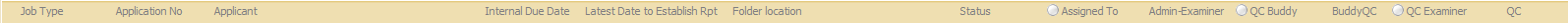 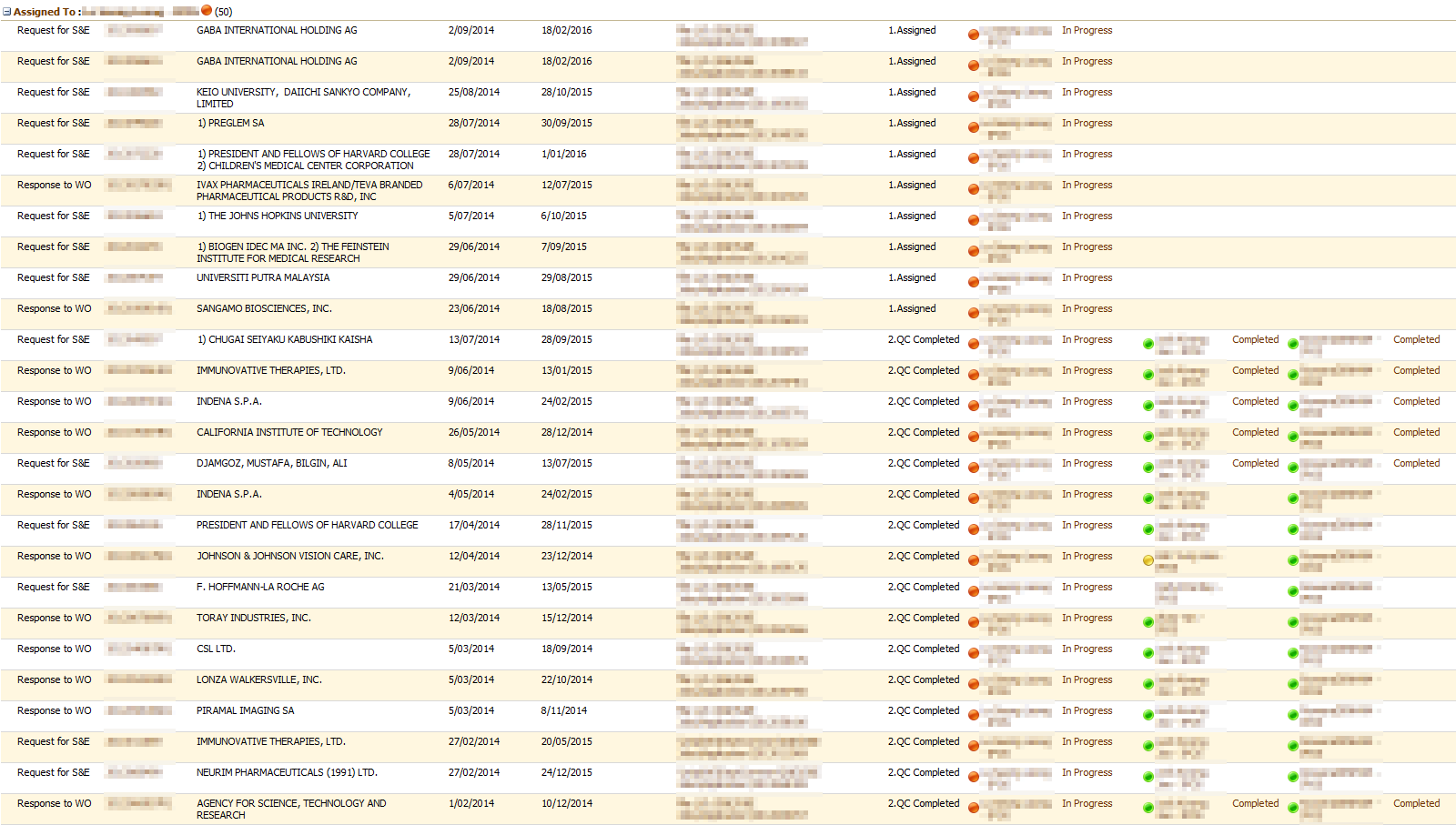 Иллюстрация 2.  Скриншот системы управления документооборотомКаждую неделю руководство ОПЭ проверяет рабочую нагрузку экспертов.  В случае если будут наблюдаться или ожидаться какие-то либо отклонения, будут приняты упреждающие и корректирующие меры.  К таким мерам относятся отведение одного дела двум экспертам для совместной работы и осуществление старшими экспертами более целенаправленного инструктажа (наставничества).4.	Обеспечение качества21.16	Ниже перечислены меры, необходимые для обеспечения качества патентного поиска и экспертизы и для своевременного выпуска отчетов о результатах такого поиска в соответствии с требованиями Руководства.  Укажите, каким образом осуществляются такие меры.	(a)	Внутренняя система обеспечения качества, предназначенная для самоконтроля, включая проверку подтверждения и контроль процедур поиска и экспертизы в целях:	(i)	обеспечения соответствия требованиям Руководства по проведению патентного поиска и патентной экспертизы;	(ii)	доведения информации, полученной благодаря обратной связи, до экспертов.	(b)	Система выявления и сбора данных и подготовки отчетов.  Опишите, каким образом Орган использует такую систему для последовательного совершенствования установленных процессов.	(c)	Система проверки эффективности мер, принимаемых для исправления ошибок при проведении процедур поиска и экспертизы, для устранения причин таких ошибок и недопущения повторения ошибок.Система управления качеством ОПЭ предусматривает две меры, необходимые для обеспечения качества: (1) внутренний процесс обратной связи и (ii) внешний процесс обратной связи.Внутренняя обратная связь предусматривает процедуру тройной проверки и корректировки каждого отчета о поиске (ОП), письменного сообщения (ПС) и заключения об экспертизе (ЗЭ).  Без утверждения старшими экспертами заключения заявителям не выдаются.  Тройная проверка состоит из следующих шагов:(a)	Проверка качества, выполняемая самим экспертом: 100-процентная проверка стратегии поиска и принятых решений.  Далее эксперт направляет свои ОП, ПС и ЗЭ коллеге-эксперту для второй проверки.(b)	Проверка качества, выполняемая коллегой: 100-процентная проверка принятых экспертом решений.  Коллега проверяет логику аргументов и соблюдение формальностей, а затем возвращает файлы эксперту со своими комментариями.  На основе этих комментариев эксперт вносит изменения в ОП/ПС/ЗЭ и направляет его старшему эксперту для окончательной проверки.(c)	Проверка качества, выполняемая старшим экспертом: 100-процентная проверка (в случае стабильности результатов объем проверок может постепенно сокращаться до 5–10%).  В случае вопросов старший эксперт направляет их первому эксперту, и этот процесс может быть многократным.  При отсутствии замечаний старший эксперт одобряет выдачу ОП/ПС/ЗЭ и направляет в ОУК заполненную форму проверки качества.ОУК сопоставляет и анализирует заполненные формы проверки качества и определяет проблемы, которые необходимо осветить в отчете руководству ОПЭ.  По поручению руководства дальнейшие меры принимает отдел стандартов экспертизы, инструкторы или операционный отдел.  Контур замыкается тем, что экспертам сообщается о необходимых действиях.В рамках внешней обратной связи любые жалобы и замечания заявителей или их поверенных направляются в Отдел управления качеством.  ОУП, в свою очередь, сопоставляет и анализирует жалобы и замечания, определяет проблемы, требующие решения, и рекомендует соответствующие действия.  По поручению руководства дальнейшие меры принимает отдел стандартов экспертизы, инструкторы или операционный отдел.  Экспертам сообщается о необходимых действиях.  О результатах принятых мер информируется служба по работе с клиентами или канцелярия.  Контур замыкается тем, что об итогах также сообщается заявителю/поверенному.  В случае необходимости прямого общения между нашим экспертом и заявителем/поверенным организуется встреча с соответствующей повесткой дня.  Схемы процесса внутренней обратной связи и одного из процессов внешней обратной связи показаны на Иллюстрации 3. Иллюстрация 3.  Схема процессов внутренней и внешней обратной связи для обеспечения качества 5.	Обмен информацией21.17	Обмен информацией между Органами:Укажите фамилию, должность и контактные данные лиц, ответственных за контроль качества, а также за:	(a)	оказание помощи в выявлении и распространении передовых методов среди патентных ведомств; 	(b)	непрерывное совершенствование системы обеспечения качества;	(c)	эффективный обмен информацией с другими патентными ведомствами, позволяющий получать от них информацию, необходимую для выявления и решения возможных системных проблем.Контактным лицом для этих целей назначен г-н Декстер Тео (dexter_teo@ipos.gov.sg) – заместитель директора Отдела поиска и экспертизы, отвечающий за его работу. 21.18	Обмен информацией с пользователями и передача им инструкций.Опишите систему, предназначенную для контроля и использования поступающей от пользователей информации, которая содержит, по крайней мере, следующие элементы:	(a)	Соответствующая система, которая обеспечивает: 	(i)	рассмотрение жалоб и внесение изменений;	(ii)	принятие исправительных и/или превентивных мер, когда это необходимо;  и	(iii)	передачу информации пользователям.	(b)	Процедура для:	(i)	выявления степени удовлетворенности пользователей;	(ii)	удовлетворения потребностей и ожиданий пользователей.	(c)	Предоставление ясных, кратких и понятных рекомендаций и информации пользователям (особенно пользователям, которые подают заявки без представителей) в отношении патентного поиска и экспертизы с указанием того, где можно найти такую информацию, например на веб-сайте патентного ведомства или в литературных источниках.	(d)	Сведения о том, каким образом Орган может ознакомить пользователей со своими требованиями в отношении обеспечения качества.ВИСС ежегодно отправляет своих патентных экспертов для участия в международных конференциях и мероприятиях, а также в иностранные патентные ведомства для улучшения обмена информацией и понимания последних изменений в области ИС и, в частности, в патентной сфере.На ведомственном сайте ВИСС размещаются объявления о проводимых курсах и программах по ИС, записаться на которые могут все желающие.ВИСС ввело процедуры обратной связи с клиентами.  До публикации любых изменений в патентном законодательстве и руководящих принципах проведения экспертизы проводятся опросы общественного мнения.  ВИСС проводит ежегодные обследования уровня удовлетворенности своих клиентов, чтобы получить их отзывы и стимулировать усовершенствование патентной системы Сингапура.  Эти опросы также помогают определить потребности и уровень удовлетворенности заявителей патентов и патентных поверенных. Каждый заявитель / поверенный имеет возможность лично пообщаться с патентным экспертом, предоставившим письменное заключение по его заявке.  Для организации таких встреч, которая занимает менее пяти рабочих дней, существует внутренняя процедура.  Обязательной для таких встреч является соответствующая повестка дня.По итогам анализа информации, полученной от заявителей, поверенных и широкой публики, руководство ВИСС и ОПЭ принимает меры по устранению любых недостатков и продолжит по необходимости оптимизировать рабочие процедуры и процессы.На своем веб-сайте ВИСС разместило информацию о процедуре подачи патентных заявок в Сингапуре, процедурах поиска и экспертизы (Руководство по патентной экспертизе ВИСС) и системе управления качеством.  Сайт также снабжен ссылками, облегчающими поиск пользователями информации, правил и инструкций, связанных с получением прав на изобретения в Сингапуре, а также в системе PCT (для последней дана ссылка на сайт ВОИС).21.19	Установление связи с ВОИС и указанными и выбранными ведомствами:Опишите, каким образом Орган обеспечивает эффективный обмен информацией с ВОИС и указанными и выбранными ведомствами.  В частности, каким образом Орган обеспечивает оперативный анализ и оценку информации, получаемой от ВОИС.Заместитель директора ОПЭ, руководящий работой отдела, организует общение с ВОИС и отдельными патентными ведомствами.  В частности, он отвечает за все вопросы качества и за коммуникации с клиентами (в том числе и с ВОИС и другими ведомствами). 6.	Документация21.20	Пояснительное примечание:  Система управления качеством в Органе должна быть четко описана и действовать таким образом, чтобы обеспечивать контроль и проверку соответствия всех процессов в Органе, конечной продукции и услуг установленным требованиям.  Для этого предназначены документы, которые составляют Пособие по обеспечению качества в Органе (см. раздел 21.21).(Примечание:  Этот раздел является информационным.  Никаких ответов по пункту 21.20 не требуется.)21.21	Документы, которые входят в состав Пособия по обеспечению качества, предназначены для документального оформления процедур и процессов, которые влияют на качество работы, например процедур патентной классификации, патентного поиска и экспертизы и соответствующих административных функций.  В частности, в Пособии по обеспечению качества указано, где можно найти инструкции для выполнения соответствующих процедур. В этой связи просьба описать: 	(a)	входящие в состав Пособия по обеспечению качества документы, которые были подготовлены и распространены;	(b)	носители информации, на которых сохраняются документы (например, внутренние публикации, Интернет, Интранет); 	(c)	меры по контролю за документацией, например, нумерация версий документов, доступ к последним версиям документов.Подход к процедуре был принят при разработке и внедрении систему управления качеством поиска и экспертизы и касается следующих видов работы:(a)	получение запросов и выполнение работы по поиску и экспертизе;(b)	работа по документированию и обработке, включающая обновление и обеспечение исправности патентно-информационного фонда, а также обеспечение доступности справочно-поисковых инструментов;(c)	предоставление экспертам патентно-информационной системы для обработки фонда;(d)	рассмотрение возражений и замечаний в связи с предоставленными заключениями и отчетами;(e)	оценка, анализ и усовершенствование общих процедур поиска и экспертизы.В документе о СУК изложены требования к СУК ОПЭ и содержится ее описание в разрезе следующих основных процедур:(a)	Запрос на поиск;(b)	Запрос на экспертизу;(c)	Запрос на дополнительную экспертизу;(d)	Процедура ответа на письменное сообщение;(e)	Процедура уведомления о несогласии.Документ о СУК доступен как в бумажном виде, так и в сети Интранет. 21.22	Укажите, содержат ли документы, входящие в состав Пособия по обеспечению качества, следующие сведения: 	(a)	политика управления качеством, принятая в Органе, включая четкое заявление высшего руководства о его стремлении обеспечить деятельность Органа в соответствии с требованиями СУК;	(b)	сфера деятельности и функции СУК, включая информацию о любых исключениях и обоснование исключений;	(c)	организационная структура Органа и ответственность каждого из его отделов;	(d)	документально оформленные процессы в Органе, например процессы получения патентных заявок, классификации, поиска, экспертизы, опубликования и сопровождения патентных заявок, а также процедур для обеспечения функционирования СУК или ссылки на такие процессы и процедуры;	(e)	ресурсы, имеющиеся для реализации процессов и выполнения процедур;	(f)	описание взаимосвязей между процессами и процедурами в рамках СУК.Документ о СУК ОПЭ состоит их следующих глав:(a)	политика в области качества;(b)	цели в области качества;(c)	пособие по обеспечению качества;(d)	документально оформленные процессы СУК;(e)	приложения;(f)	организационная структура управления;(g)	указатель.21.23	Укажите, учет каких документов ведется в Органе: 	(a)	определение документов, которые хранятся, и способы их хранения;	(b)	результаты проверок со стороны руководства;	(c)	информация, касающаяся обучения, квалификации и опыта сотрудников; 	(d)	доказательство соответствия процессов, продукции и услуг стандартам качества;	(e)	результаты проверок выполнения требований, касающихся продукции;	(f)	результаты процессов поиска и экспертизы по каждой патентной заявке;	(g)	данные для контроля и отслеживания выполнения каждого индивидуального задания;	(h)	результаты проверок СУК;	(i)	меры, принятые в отношении продукции, которая не отвечает установленным требованиям, например регистрация мер по исправлению ошибок;	(j)	меры, принятые для исправления ошибок;	(k)	меры, принятые в качестве превентивных действий;	(l)	документация, касающаяся процесса патентного поиска, в соответствии с требованиями раздела 7.В соответствии сл стандартами ISO 9001:2008, ОПЭ создает и хранит следующие документы:(a)	пособие по обеспечению качества;(b)	протоколы проведенных процедур обеспечения качества;(c)	протоколы проведенных руководством проверок и их результатов;(d)	записи о проведенном обучении персонала, участии в конференциях и семинарах;(e)	записи, касающиеся квалификации и опыта сотрудников;(f)	записи, касающиеся контроля качества результатов работы;(g)	записи о соответствии процедур поиска и экспертизы;(h)	записи о результатах поиска и экспертизы по каждой патентной заявке;(i)	обзор качества поиска и экспертизы и последующих действий.7.	Документация, касающаяся процесса патентного поиска21.24	Для своих внутренних целей Орган обязан документально оформлять процесс патентного поиска. Орган должен указать:	(a)	какая информация включается в отчет о патентном поиске:	(i)	информация в отношении используемых баз данных (патентная и непатентная литература);	(ii)	используемые ключевые слова, комбинации слов и сокращения; 	(iii)	языки, которые использовались в процессе патентного поиска; 	(iv)	классы и комбинации классов, которые использовались в процессе поиска, по крайней мере, в соответствии с МПК или эквивалентной системой;	(v)	перечисление всех позиций баз данных, которые использовались в процессе поиска. 	(b)	какая другая информация, касающаяся патентного поиска, включается в отчет, например указание объекта патентного поиска,  специальные примечания, касающиеся патентного поиска в Интернете, перечень просмотренных документов,  информация в отношении интерактивных баз данных, содержащих словари, синонимы или понятия. (Пояснительное примечание:  От ведомства требуется также указать иную информацию, которая необходима для контроля и совершенствования процесса патентного поиска.)	(c)	какие специальные случаи регистрируются и сохраняются ли записи в отношении следующего:	(i)	ограничений, возникающих в процессе патентного поиска, и обоснование таких ограничений;	(ii)	недостаточной ясности формулы изобретения;	(iii)	отсутствия целостности изобретения.Эксперты фиксируют процесс поиска и хранят эти записи в сети общеведомственного пользования для внутренней проверки и документирования. В протоколе поиска содержится:(a)	описание сути изобретения / технической проблемы, которую оно призвано решить;(b)	использованная экспертом стратегия поиска, в том числе:(i)	классификация предмета поиска, напр., МПК (для поиска в EPOQUENet и других патентных базах данных);(ii)	используемые базы данных (патентная, непатентная литература или Интернет);(iii)	ключевые слова и синонимы, характеризующие предмет поиска;(c)	использованные поисковые запросы и полученные результаты (т.е. история поиска);(d)	список документов, которые были сочтены релевантными, и характеристика их релевантности;(e)	затруднения поиска, связанные с тем, что формула изобретения недостаточна ясна или недостаточно раскрыта для того, чтобы можно было выполнить осмысленный поиск;(f)	любые сведения о единстве изобретения;(g)	причины прекращения поиска.В протоколе поиска фиксируется процедура поиска, выполненная экспертом, что позволяет другим понять, как были найдены соответствующие документы.  Это включает документы, имеющие непосредственное отношение к формуле изобретения, а также документы, которые, по мнению эксперта, могут пригодиться на более позднем этапе производства по выдаче патента.Для идентификации и классификации цитируемых документов применяется стандарт ВОИС ST.14. 8.	Внутренние проверки21.25	Пояснительное примечание:  Орган должен представить информацию о своих внутренних проверках.  Такие проверки позволяют выявить, насколько эффективно используется СУК, созданная в соответствии с главой 21, и насколько такая система отвечает требованиям, предъявляемым к СУК, и Руководству по проведению патентного поиска и предварительной патентной экспертизы.  Проверки должны быть открытыми и объективными, чтобы показать, насколько последовательно и эффективно выполняются требования и правила, и должны проводиться не реже одного раза в год.  В соответствии с пунктом 21.08 настоящего документа Орган может привести в настоящем разделе дополнительную информацию о внутренних проверках, если она считает это необходимым. 21.26–21.28	Эта информация приводится в соответствии с формой, указанной в пунктах 21.04–21.09 раздела 1.  Орган может привести в этом разделе дополнительную информацию о внутренних проверках, если есть такая необходимость.Внутренний аудит СУК Отдела поиска и экспертизы будут проводиться два раза в год.  Внешний аудит планируется проводить каждые 2–3 года.  Целью этих проверок является обеспечение соответствия СУК стандартам ISO 9001:2008.9.	Отчетность перед совещанием международных патентных ведомств21.29	Процедура отчетности, описанная в главе 21, состоит из двух этапов:  первоначального отчета, предусмотренного в пункте 21.29, и дополнительных ежегодных отчетов в соответствии с пунктом 21.30.  На второй неофициальной встрече Подгруппы по обеспечению качества, состоявшейся в Канберре 6–7 февраля 2012 г., подгруппа рекомендовала ведомствам вместо подготовки полных отчетов каждые пять лет и ежегодных дополнений к ним предоставлять все отчеты по полной форме, выделяя в них отличия от прошлогоднего отчета, например, используя режим отображения изменений или иной способ выделения.  Поэтому шаблон для дополнительных ежегодных отчетов больше не используется.ВИСС выступает за сохранение процедуры отчетности по системам управления качеством МПО/ОМПЭ, предусмотренные главой 21 Руководства по международному поиску и предварительной экспертизе в соответствии с PCT. [Приложение II следует]Проект соглашениямежду Ведомством интеллектуальной собственности Сингапура 
и Международным бюро Всемирной организации интеллектуальной собственностив отношении функционирования Ведомства интеллектуальной собственности Сингапура в качестве Международного поискового органа и
Органа международной предварительной экспертизы
в соответствии с Договором о патентной кооперации Преамбула	Ведомство интеллектуальной собственности Сингапура и Международное бюро Всемирной организации интеллектуальной собственности,	учитывая, что Ассамблея РТС, заслушав рекомендацию Комитета РТС по технической кооперации, назначила Ведомство интеллектуальной собственности Сингапура в качестве Международного поискового органа и Органа международной предварительной экспертизы согласно Договору о патентной кооперации и одобрила настоящее Соглашение в соответствии со статьями 16(3) и 32(3),	настоящим договорились о нижеследующем:Статья 1
Термины и выражения	(1)	Для целей настоящего Соглашения:	(a)	"Договор" означает Договор о патентной кооперации;	(b)	"Инструкция" означает Инструкцию к Договору;	(c)	"Административная инструкция" означают Административную инструкцию к Договору;	(d)	"статья" (за исключением случаев, когда специально делается ссылка на статью настоящего Соглашения) означает статью Договора;	(e)	"правило" означает правило Инструкции;	(f)	"Договаривающееся государство" означает государство - участника Договора;	(g)	"Орган" означает Ведомство интеллектуальной собственности Сингапура;	(h)	"Международное бюро" означает Международное бюро Всемирной организации интеллектуальной собственности.	(2)	Все другие термины и выражения, используемые в настоящем Соглашении, которые также используются в Договоре, Инструкции или Административной инструкции, для целей настоящего Соглашения имеют то же значение, что и в Договоре, Инструкции или Административной инструкции.Статья 2
Основные обязательства	(1)	Орган проводит международный поиск и международную предварительную экспертизу в соответствии с Договором, Инструкцией, Административной инструкцией и настоящим Соглашением и выполняет такие другие функции Международного поискового органа и Органа международной предварительной экспертизы, которые предусмотрены в Договоре, Инструкции, Административной инструкции и настоящем Соглашении.	(2)	При проведении международного поиска и международной предварительной экспертизы Орган применяет и соблюдает все общие правила международного поиска и международной предварительной экспертизы и, в частности, руководствуется Руководством РСТ по проведению международного поиска и международной предварительной экспертизы.	(3)	Орган поддерживает систему управления качеством в соответствии с требованиями, установленными в Руководстве РСТ по проведению международного поиска и международной предварительной экспертизы.	(4)	Орган и Международное бюро, принимая во внимание их соответствующие функции согласно Договору, Инструкции, Административной инструкции и настоящему Соглашению, оказывают, в той мере, в какой это считается целесообразным как Органом, так и Международным бюро, помощь друг другу в выполнении их функций в соответствии с ними.Статья 3
Компетенция Органа	(1)	Орган действует в качестве Международного поискового органа по любой международной заявке, поданной в получающее ведомство любого Договаривающегося государства или в ведомство, действующее от имени любого Договаривающегося государства, которые перечислены в приложении A к настоящему Соглашению, при условии, что получающее ведомство указывает Орган для этих целей, что заявка или её перевод, представленный для проведения международного поиска, составлены на языке или на одном из языков, перечисленных в приложении A к настоящему Соглашению, и что, когда это применимо, Орган выбран заявителем.	(2)	Орган действует в качестве Органа международной предварительной экспертизы по любой международной заявке, поданной в получающее ведомство любого Договаривающегося государства или в ведомство, действующее от имени любого Договаривающегося государства, которые перечислены в приложении A к настоящему Соглашению, при условии, что получающее ведомство указывает Орган для этих целей, что заявка или её перевод, представленный для проведения международной предварительной экспертизы, составлены на языке или на одном из языков, перечисленных в приложении A к настоящему Соглашению, и что, когда это применимо, Орган выбран заявителем и что любые другие требования, касающиеся такой заявки, которые перечислены в приложении A к настоящему Соглашению, выполнены.	(3)	Если международная заявка подана в Международное бюро в качестве получающего ведомства в соответствии с правилом 19.1(a)(iii), пункты (1) и (2) применяются, как если бы эта заявка была подана в получающее ведомство, которое является компетентным согласно правилу 19.1 (a)(i) или (ii), (b) или (с), или правилу 19.2(i).Статья 4
Объекты, по которым не требуется проведение поиска или экспертизы	Орган, в силу статьи 17(2)(a)(i), не обязан проводить поиск или, в силу статьи 34(4)(a)(i), не обязан проводить экспертизу по любой международной заявке, если он считает, что эта заявка относится к объекту, указанному в правиле 39.1 или 67.1, за исключением объектов, перечисленных в приложении B к настоящему Соглашению.Статья 5
Пошлины и сборы	(1)	Перечень всех пошлин, взимаемых Органом, и всех других сборов, которые Орган имеет право взимать в связи с выполнением его функций в качестве Международного поискового органа и Органа международной предварительной экспертизы, приводится в приложении  C к настоящему Соглашению.	(2)	Орган на условиях и в размерах, указанных в приложении C к настоящему Соглашению:	(i)	возмещает полностью или частично уплаченную пошлину за поиск, отказывается от нее или уменьшает её, если отчет о международном поиске полностью или частично основан на результатах более раннего поиска (правила 16.3 и 41.1);	(ii)	возмещает пошлину за поиск, если международная заявка изъята или считается изъятой до начала международного поиска.	(3)	Орган на условиях и в размерах, указанных в приложении C к настоящему Соглашению, возмещает полностью или частично уплаченную пошлину за международную предварительную экспертизу, если требование считается неподанным (правило 58.3) или если требование или международная заявка изъяты заявителем до начала международной предварительной экспертизы.Статья 6
Классификация	Для целей правил 43.3(а) и 70.5(b) Орган указывает только Международную патентную классификацию.Статья 7
Языки переписки, используемые Органом	Для целей переписки, включая переписку с использованием типовых форм, кроме переписки с Международным бюро, Орган использует язык или один из языков, указанных в приложении D, с учетом языка или языков, указанных в приложении A, и языка или языков, использование которых разрешено Органом в соответствии с правилом  92.2(b).Статья 8
Поиск международного типа	Орган проводит поиски международного типа по своему собственному усмотрению. Статья 9
Вступление в силу	Настоящее Соглашение вступает в силу в дату, о которой Орган уведомляет Генерального директора Всемирной организации интеллектуальной собственности, причем эта дата наступает по крайней мере через месяц после даты, в которую направляется уведомление.Статья 10
Срок действия и возобновление	Настоящее Соглашение действует до 31 декабря . Стороны настоящего Соглашения не позднее июля . начинают переговоры о его возобновлении.Статья 11
Поправки	(1)	Без ущерба для пунктов (2) и (3), в настоящее Соглашение по договоренности между его сторонами могут вноситься поправки, подлежащие утверждению Ассамблеей Международного союза патентной кооперации; такие поправки вступают в силу в согласованную сторонами дату.	(2)	Без ущерба для пункта (3), в приложения к настоящему Соглашению по договоренности между Генеральным директором Всемирной организации интеллектуальной собственности и Органом могут вноситься поправки; несмотря на пункт (4), такие поправки вступают в силу в согласованную ими дату.	(3)	Орган может, уведомив об этом Генерального директора Всемирной организации интеллектуальной собственности:	(i)	дополнять перечень государств и языков, содержащийся в приложении A к настоящему Соглашению;	(ii)	вносить изменения в перечень пошлин и сборов, содержащийся в приложении C к настоящему Соглашению;	(iii)	вносить изменения в перечень языков корреспонденции, содержащийся в приложении D к настоящему Соглашению.	(4)	Любые поправки, о которых сделано уведомление в соответствии с пунктом (3), вступают в силу в дату, указанную в уведомлении, при условии, что в случае любого изменения валюты или размера пошлин или сборов, указанных в приложении C, любого добавления новых пошлин или сборов и любого изменения условий или размера возмещения или сокращения пошлин, перечисленных в приложении C, эта дата наступает не раньше, чем через два месяца после даты получения уведомления Международным бюро.Статья 12
Прекращение действия	(1)	Действие настоящего Соглашения прекращается до 31 декабря .:	(i)	если Орган письменно уведомляет Генерального директора Всемирной организации интеллектуальной собственности о прекращении действия настоящего Соглашения;  или	(ii)	если Генеральный директор Всемирной организации интеллектуальной собственности письменно уведомляет Орган о прекращении действия настоящего Соглашения.	(2)	Прекращение действия настоящего Соглашения в соответствии с пунктом (1) вступает в силу через один год с даты получения уведомления другой стороной, если только более поздний срок не указан в уведомлении или если обе стороны не договорятся о более раннем сроке.В удостоверение чего стороны подписали настоящее Соглашение.Совершено в [городе] [дата] на английском языке.Приложение A
Государства и языкиВ соответствии со статьей 3 настоящего Соглашения Орган указывает:	(i)	следующие государства, от имени которых он будет действовать, настолько, насколько это касается статьи 3(1):		[…]	(ii)	следующие государства, от имени которых он будет действовать, настолько, насколько это касается статьи 3(2):		[…]	(iii)	следующий язык, который он принимает:английский.Приложение B
Объекты, не исключаемые из поиска или экспертизы	Следующие объекты, указанные в правилах 39.1 или 67.1, на основании статьи 4 Соглашения не исключаются из поиска и экспертизы:все объекты, по которым проводится поиск или экспертиза в соответствии c национальными заявками Сингапура.Приложение C
Пошлины и сборыЧасть I.  Перечень пошлин и сборовВид пошлины или сбора	Сумма
	(синг. долл.)Пошлина за поиск (правило 16.1(a))	…Дополнительная пошлина (правило 40.2(a))	…Пошлина за предварительную экспертизу (правило 58.1(b))	…[Пошлина за просрочку в связи с предварительной экспертизой	сумма, изложенная 
	в правиле 58bis.2]Дополнительная пошлина (правило 68.3(a))	…[Пошлина за рассмотрение возражения 
(правила 40.2(e) и 68.3(e))	…][Пошлина за позднее представление перечня последовательностей (правило 13ter.1(c))	…]Стоимость копий (правила 44.3(b), 71.2(b) и 94.1)	…Часть II.  Условия и размеры возмещения или уменьшения пошлин	(1)	Любая сумма, выплаченная по ошибке, без причины или сверх причитающейся суммы в связи с пошлинами, указанными в части I, подлежит возмещению.	(2)	Если международная заявка изъята или считается изъятой в соответствии со статьей 14(1), (3) или (4) до начала международного поиска, то сумма уплаченной пошлины за поиск [подлежит полному возмещению][ подлежит возмещению, за минусом пошлины за обработку в сумме].	(3)	Если Орган пользуется результатами проведенного ранее поиска, Орган возмещает часть уплаченной пошлины за поиск. Это возмещение равняется [процентной доле уплаченной пошлины за поиск] [фиксированной сумме].  Не производится возмещения всей уплаченной пошлины за поиск либо отказа от пошлины за поиск или ее уменьшения.	(4)	В случаях, предусмотренных правилом 58.3, сумма, уплаченная в качестве пошлины за предварительную экспертизу, подлежит возмещению в полном объеме.	(5)	Если международная заявка или требование изъяты до начала проведения международной предварительной экспертизы, то  сумма, уплаченная в качестве пошлины за предварительную экспертизу, [подлежит полному возмещению][ подлежит возмещению, за минусом пошлины за обработку в сумме].Приложение D
Языки переписки	В соответствии со статьей 7 Соглашения Орган указывает следующий язык:английский.[Конец приложения II и документа]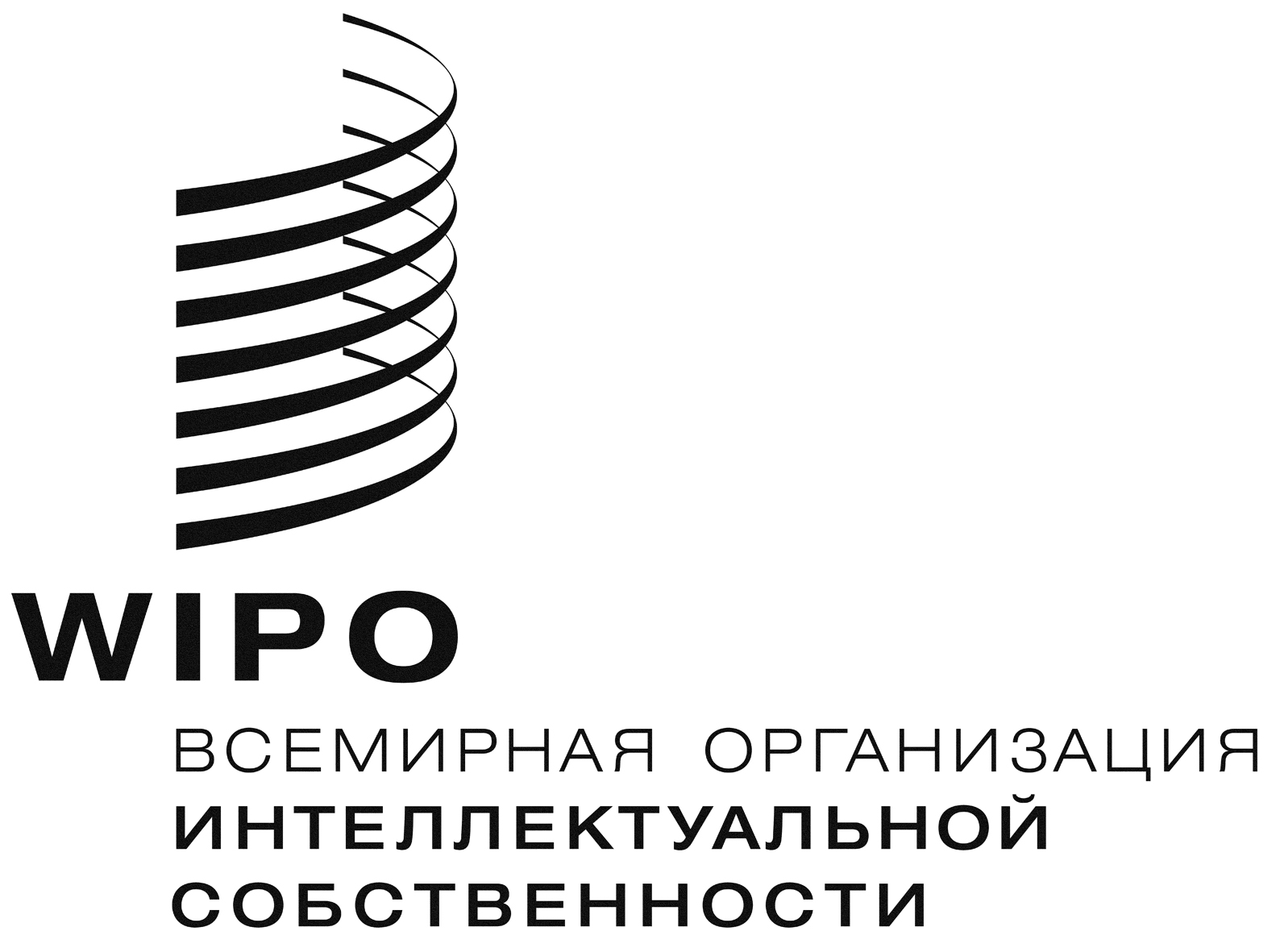 RPCT/A/46/5    PCT/A/46/5    PCT/A/46/5    ОРИГИНАЛ: английскийОРИГИНАЛ: английскийОРИГИНАЛ: английскийДАТА:  31 июля 2014 г.ДАТА:  31 июля 2014 г.ДАТА:  31 июля 2014 г.Формальное обучениеТемаПродолжительностьФормальное обучение1 Введение в задачи, ценности и культуру отдела поиска и экспертизы.  Ознакомление с рабочими процессами и системами	1	неделяФормальное обучение2 Патентное право 	3	неделиФормальное обучение3 Патентная классификация 	1	неделяФормальное обучение4 Критерии патентоспособности 	3	неделиФормальное обучение5Поиск и экспертиза Толкование формулы изобретенияСтратегия поиска, системы поискаПодготовка заключений	11	недельФормальное обучение6Практика проведения поиска и экспертизы: PCT и другие юрисдикции	2	неделиФормальное обучениеОценка путем письменной экспертизы Оценка путем письменной экспертизы 	1	неделяФормальное обучениеПодготовка к обучению в процессе работы, формирование отдела Подготовка к обучению в процессе работы, формирование отдела 	2	неделиФормальное обучениеВсего  Всего  	24	недели(6 месяцев)Обучению в процессе работыПрактическое обучение в соответствии с уровнем подготовки, проводимое опытными экспертами Практическое обучение в соответствии с уровнем подготовки, проводимое опытными экспертами До 12 месяцевОбщаяоценкаОценка компетенции, продемонстрированной обучаемым экспертомОценка компетенции, продемонстрированной обучаемым экспертомПродолжающееся обучение экспертов (см. п. 31).Продолжающееся обучение экспертов (см. п. 31).Продолжающееся обучение экспертов (см. п. 31).Продолжающееся обучение экспертов (см. п. 31).Требования главы 21Требования главы 21Требования главы 21Степень выполненияСтепень выполненияСтепень выполненияполнаячастич-наяотсут-ствует  21.04(a)Наличие политики управления качеством(b)Названия и функции отделов и фамилии и должности лиц, отвечающих за СУК(c)Наличие организационной структуры21.05Обеспечение соответствия СУК требованиям главы 2121.06(a)Меры по обеспечению эффективности СУК(b)Контроль за непрерывным процессом совершенствования СУК21.07(a)Информирование руководством персонала об этом стандарте(b)Соответствует ли СУК ведомства Руководству PCT21.08(a)Проведение руководством проверки функционирования СУК(b)Проведение проверки достижения целей управления качеством(c)Ознакомление персонала ведомства с целями в области управления качеством21.09(a)Проведение ежегодной внутренней проверки СУК с целью:(b)(i) выявления того, насколько СУК основывается на положениях главы 21(ii) определения, насколько процедуры поиска и экспертизы отвечают требованиям Руководства PCT(c)Ежегодные проверки соблюдения условий объективности и открытости(d)Проведение ежегодных проверок с использованием поступающей информации, включая информацию, упомянутую в пункте 21.17(e)Ежегодные проверки регистрации результатов21.10Обеспечение контроля реальной рабочей нагрузки и корректировка такой нагрузки21.11(a)Принимаемые меры по обеспечению того, чтобы:(i) число сотрудников было достаточным для выполнения текущей работы(ii) сотрудники имели достаточную квалификацию для проведения патентного поиска и экспертизы во всех технических областях(iii) сотрудники владели иностранными языками согласно правилу 34(b)Принимаемые меры по обеспечению того, чтобы количество квалифицированных административных сотрудников:(i) было на уровне, достаточном для оказания поддержки квалифицированным техническим специалистам(ii) было достаточным для ведения документальных записей21.12(a)(i) Наличие соответствующего оборудования для проведения патентного поиска и экспертизы(ii) Обеспечение наличия документации согласно правилу 34(b)(i) Инструкции, необходимые для того, чтобы сотрудники понимали критерии и стандарты качества и обеспечивали соответствие им(ii) Инструкции, необходимые для того, чтобы работники правильно и своевременно выполняли рабочие задания. 21.13(i) Программа обучения и повышения квалификации сотрудников для обеспечения патентного поиска и экспертизы(ii) Программа обучения и повышения квалификации для обеспечения того, чтобы сотрудники знали о критериях и стандартах качества и обеспечивали соответствие им.21.14(a)Наличие системы контроля за ресурсами, необходимыми для удовлетворения запросов пользователей(b)Наличие системы контроля для обеспечения соответствия процедур поиска и экспертизы стандартам качества21.15(a)Механизмы контроля за обеспечением своевременного выпуска отчетов о патентном поиске и экспертизе(b)Механизмы контроля за колебаниями спроса и задержками в рассмотрении заявок21.16(a)Внутренняя система обеспечения качества для оценки:(i) соответствия процедур патентного поиска и экспертизы требованиям Руководства РСТ(ii) поддержания обратной связи с персоналом(b)Система анализа данных и подготовки отчетов для непрерывного совершенствования СУК(c)Система для проверки эффективности действий, предпринимаемых для устранения ошибок при проведении патентного поиска и экспертизы21.17(a)Наличие контактного лица, ответственного за выявление передовой практики в различных патентных ведомствах(b)Наличие контактного лица, ответственного за непрерывное совершенствование СУК(c)Наличие контактного лица, ответственного за поддержание эффективной связи с другими ведомствами для получения от них информации и оценки деятельности21.18(a)(i) Соответствующая система для рассмотрения споров(ii) Соответствующая система для принятия упреждающих/корректирующих мер(iii) Соответствующая система для передачи информации пользователям(b)(i) Процедура для выявления отзывов и степени удовлетворенности пользователей(ii) Процедура для обеспечения контроля за удовлетворением потребностей и пожеланий пользователей(c)Четко и конкретно сформулированные правила патентного поиска и экспертизы для пользователей(d)Сведения о том, каким образом Орган обеспечивает информирование общественности о достижении целей в области управления качеством21.19Установление связи с ВОИС и указанными и выбранными ведомствами21.20Достаточно полное описание СУК в Органе (например, Пособие по обеспечению качества)*21.21(a)Подготовлены и распространены документы, которые составляют Пособие по обеспечению качества*(b)Наличие информационных средств для поддержки Пособия по обеспечению качества(c)Приняты меры для контроля за документацией21.22(a)Политика в области управления качеством принята в Органе, и выполняются цели, поставленные перед СУК(b)Круг задач СУК(c)Организационная структура и обязанности(d)Обеспечение процесса обработки документации в ведомстве(e)Наличие ресурсов для проведения процессов патентного поиска и экспертизы(f)Описание взаимосвязей между процессами и процедурами СУК21.23(a)Учет того, какие документы хранятся, и каким образом(b)Учет результатов проверок, проводимых руководством*(c)Учет данных в отношении обучения, повышения квалификации и опыта сотрудников(d)Подтверждение соответствия процессов установленным требованиям(e)Результаты проверок выполнения требований, касающихся продукции(f)Учет процесса патентного поиска и экспертизы по каждой заявке(g)Учет данных, которые позволяют контролировать выполнение индивидуальных заданий экспертами(h)Учет результатов проверок СУК*(i)Учет мер, принятых в связи с продукцией, которая не отвечает установленным требованиям(j)Учет действий по устранению недостатков(k)Учет принятых упреждающих мер(l)Регистрация документов в процессе патентного поиска21.24(a)(i) Сведения о базах данных, которые использовались в процессе поиска(ii) Регистрация ключевых слов, комбинаций слов и сокращений в процессе патентного поиска(iii) Учет языков, используемых в процессе поиска(iv) Учет данных в отношении классов и комбинаций классов, которые применялись в ходе патентного поиска(b)Регистрация прочей информации, задействованной в ходе поиска(c)(i) Регистрация данных в отношении ограничений в процессе поиска и обоснование этих ограничений(ii) Регистрация данных в отношении недостаточной ясности формул изобретения(iii) Регистрация данных в отношении отсутствия целостности изобретения21.25Отчет о результатах внутренней проверки21.26–21.28Дополнительные сведения к информации в отношении результатов внутренней проверки21.29Предварительный отчет, предусмотренный в пункте 21.19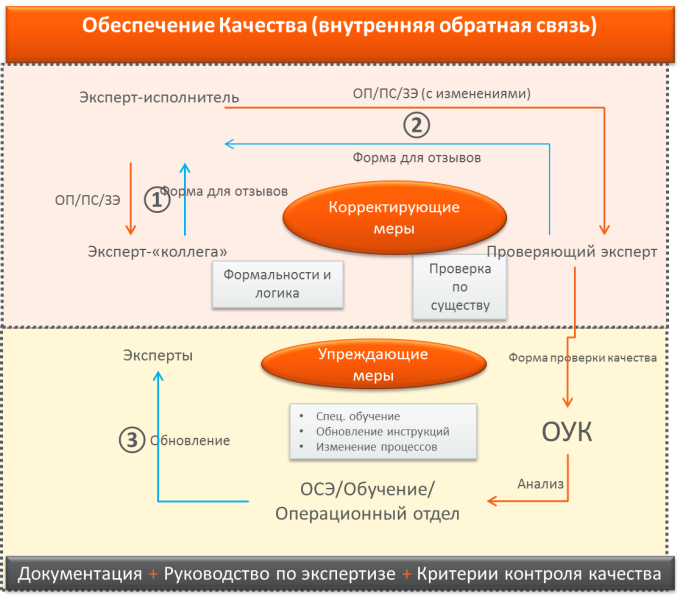 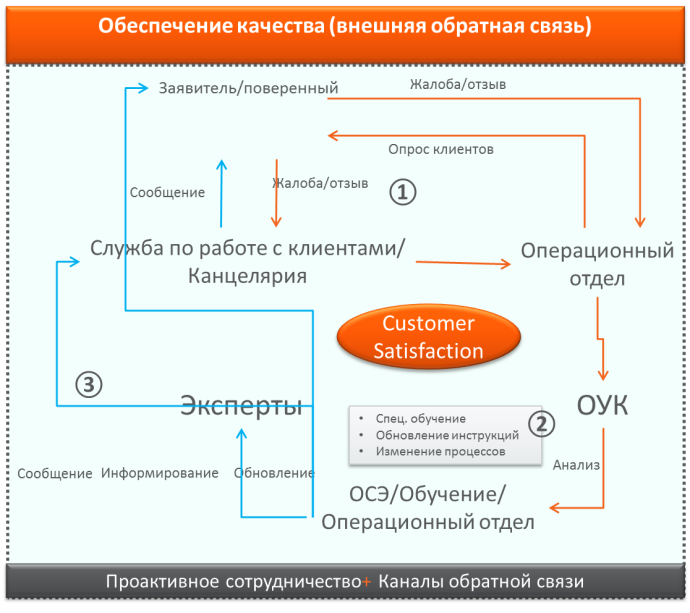 За Ведомство интеллектуальной собственности Сингапура:За Международное бюро Всемирной организации интеллектуальной собственности:……